Name ____________________________________________________ Class ________________________ Date ______________________WONDERFUL WETLANDS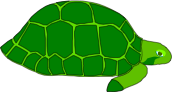 A wildlife biologist discovered the following: A certain pond community includes hawks, sparrows, grasshoppers, and pond grass. Each hawk weighs 850g and eats 550g of sparrows each week. Each sparrow weighs 55g and eats 200g of grasshoppers each week. Each grasshopper weighs 1g and eats 15g of pond grass each week. Each pond grass plant weighs 5g.How many grass plants are needed to feed all of the grasshoppers that are eaten by all of the sparrows that are eaten by one hawk in a week?  In order to accomplish this task, set up a chart containing all of the organisms, their weights and how much they eat per week.  You will need to calculate how many of each organism would need to be eaten to satisfy the weekly goal.  Use the back of this page for your chart and fill in the pyramid in the correct order and use one color arrow to show the direction of energy transfer and another color arrow to show the direction of prey.     Energy Pyramid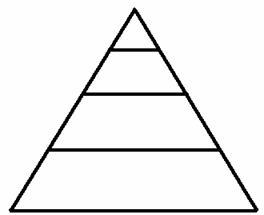 